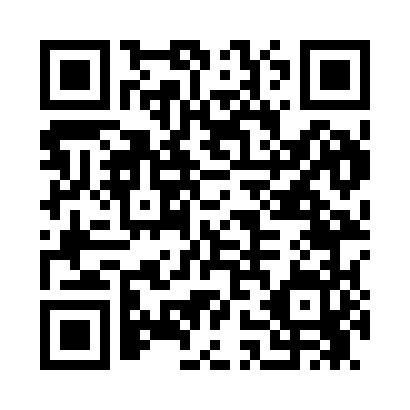 Prayer times for Beeson, West Virginia, USAMon 1 Jul 2024 - Wed 31 Jul 2024High Latitude Method: Angle Based RulePrayer Calculation Method: Islamic Society of North AmericaAsar Calculation Method: ShafiPrayer times provided by https://www.salahtimes.comDateDayFajrSunriseDhuhrAsrMaghribIsha1Mon4:376:081:295:228:5010:202Tue4:386:081:295:228:5010:203Wed4:386:091:295:228:4910:204Thu4:396:091:295:228:4910:195Fri4:406:101:305:228:4910:196Sat4:416:101:305:228:4910:187Sun4:416:111:305:238:4910:188Mon4:426:121:305:238:4810:179Tue4:436:121:305:238:4810:1710Wed4:446:131:305:238:4810:1611Thu4:456:131:305:238:4710:1612Fri4:466:141:315:238:4710:1513Sat4:476:151:315:238:4610:1414Sun4:476:151:315:238:4610:1415Mon4:486:161:315:238:4510:1316Tue4:496:171:315:238:4510:1217Wed4:506:181:315:238:4410:1118Thu4:516:181:315:238:4410:1019Fri4:526:191:315:238:4310:0920Sat4:536:201:315:238:4210:0821Sun4:556:211:315:238:4210:0722Mon4:566:211:315:238:4110:0623Tue4:576:221:315:228:4010:0524Wed4:586:231:315:228:3910:0425Thu4:596:241:315:228:3910:0326Fri5:006:251:315:228:3810:0227Sat5:016:251:315:228:3710:0128Sun5:026:261:315:228:3610:0029Mon5:036:271:315:218:359:5930Tue5:046:281:315:218:349:5731Wed5:066:291:315:218:339:56